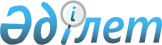 О внесении изменений и дополнений в постановление Правительства Республики Казахстан от 29 января 2011 года № 41 "Об утверждении Плана мероприятий по реализации Государственной программы развития здравоохранения Республики Казахстан "Саламатты Қазақстан» на 2011 - 2015 годы"Постановление Правительства Республики Казахстан от 23 августа 2012 года № 1078

      Правительство Республики Казахстан ПОСТАНОВЛЯЕТ:



      1. Внести в постановление Правительства Республики Казахстан от 29 января 2011 года № 41 «Об утверждении Плана мероприятий по реализации Государственной программы развития здравоохранения Республики Казахстан «Саламатты Қазақстан» на 2011 – 2015 годы» (САПП Республики Казахстан, 2011 г., № 15, ст. 181) следующие изменения и дополнения:



      в Плане мероприятий по реализации Государственной программы развития здравоохранения Республики Казахстан «Саламатты Қазақстан» на 2011 – 2015 годы», утвержденном указанным постановлением:



      в разделе «Цель. Улучшение здоровья граждан Казахстана для обеспечения устойчивого социально-демографического развития страны»:



      в «Целевых индикаторах строки:

      Снижение материнской смертности к 2013 году до 28,1, к 2015 году до 24,5 на 100 тысяч родившихся живыми



      Снижение заболеваемости туберкулезом к 2013 году до 98,1, к 2015 году до 94,7 на 100 тысяч населения



      изложить в следующей редакции:

      Снижение материнской смертности к 2013 году до 21,0, к 2015 году до 18,0 на 100 тысяч родившихся живыми

      Снижение заболеваемости туберкулезом к 2013 году до 81,7, к 2015 году до 76,8 на 100 тысяч населения»;



      в разделе «Цель 5.1. Формирование, сохранение и укрепление здоровья граждан путем координации деятельности государственных, общественных и бизнес-структур»:



      в строке, порядковый номер 11:



      в графе 13 цифры «8,5» заменить цифрами «8,6»;



      в графе 17 цифры «16,9» заменить цифрами «17,0»;



      в строке, порядковый номер 12:



      графу 6 изложить в следующей редакции:

      «2015 год»;



      в графе 11 цифры «37,0» исключить;



      в графах 12, 14 аббревиатуру «РБ» исключить;



      в графе 13 цифры «39,4» исключить;



      в графе 17 цифры «118,6» заменить цифрами «42,2»;



      в подразделе «Цель 5.1.1. Формирование здорового образа жизни путем системного и комплексного подхода к профилактике и усиление контроля за поведенческими факторами риска»:



      в строке, порядковый номер 13:



      графу 4 изложить в следующей редакции:

      «Соглашения между МЗ и АДСФК»;



      графу 5 изложить в следующей редакции:

      «АДСФК, МЗ»;



      в строке, порядковый номер 14:



      графу 5 изложить в следующей редакции:

      «АДСФК, МЗ, МКИ»;



      в строке, порядковый номер 15:



      графу 4 изложить в следующей редакции:

      «Соглашения между МЗ и АДСФК»;



      графу 5 изложить в следующей редакции:

      «АДСФК, МЗ»;



      в строке, порядковый номер 16:



      графу 5 изложить в следующей редакции:

      «МКИ, МЗ»;



      в графе 9 цифры «6,2» заменить цифрами «6,7»;



      в графе 11 цифры «6,2» заменить цифрами «7,1»;



      в графе 13 цифры «8,3» заменить цифрами «7,6»;



      в графе 17 цифры «35,7» заменить цифрами «36,5»;



      в строке, порядковый номер 17:



      в графе 7 цифры «143,0» заменить цифрами «143,1»;



      в графе 11 цифры «182,0» заменить цифрами «173,4»;



      в графе 13 цифры «203,5» заменить цифрами «185,5»;



      в графе 17 цифры «916,8» заменить цифрами «890,3»;



      в строке, порядковый номер 18:



      в графе 9 цифры «28,8» заменить цифрами «64,6»;



      в графе 11 цифры «31,0» заменить цифрами «30,8»;



      в графе 13 цифры «33,2» заменить цифрами «33,1»;



      в графе 17 цифры «155,2» заменить цифрами «190,7»;



      в строке, порядковый номер 21:



      в графе 9 цифры «28,7» заменить цифрами «46,6»;



      в графе 17 цифры «154,0» заменить цифрами «171,9»;



      в строке, порядковый номер 23:



      графу 5 изложить в следующей редакции:

      «АДСФК, МЗ»;



      в графе 9 цифры «14,2» заменить цифрами «36,9»;



      в графе 17 цифры «76,0» заменить цифрами «98,7»;



      в строке, порядковый номер 24:



      в графе 9 цифры «16,8» заменить цифрами «45,8»;



      в графе 17 цифры «90,0» заменить цифрами «119,0»;



      в строке, порядковый номер 28:



      графу 6 изложить в следующей редакции:

      «2011 - 2013 годы»;



      в подразделе «Цель 5.1.2. Обеспечение здорового питания населения и профилактика заболеваний, зависимых от питания»:

      «Показатели результатов» изложить в следующей редакции:

      «Показатели результатов

      Снижение заболеваемости железодефицитной анемии до 1728 к 2013 году, до 1580,0 на 100 тысяч населения к 2015 году (2009 год – 2314,0)»;



      в строке, порядковый номер 32:



      в графе 7 цифры «13,7» заменить цифрами «163,8»;



      в графе 9 цифры «13,7» заменить цифрами «205,0»;



      в графе 17 цифры «68,5» заменить цифрами «409,9»;



      в строке, порядковый номер 33:



      в графе 7 цифры «9,5» заменить цифрами «32,5»;



      в графе 9 цифры «10,3» заменить цифрами «59,0»;



      в графе 17 цифры «55,2» заменить цифрами «126,9»;



      в строке, порядковый номер 34:



      графу 5 изложить в следующей редакции:

      «МКИ, МЗ»;



      в графе 9 цифры «2,3» заменить цифрами «2,1»;



      в графе 11 цифры «2,3» заменить цифрами «2,2»;



      в графе 17 цифры «9,5» заменить цифрами «9,2»;



      в строке порядковый номер 36:

      графу 6 изложить в следующей редакции:

      «2011-2014 годы»;

      в графе 9 цифры «100,0» заменить цифрами «200,0»;

      в графе 11 цифры «100,0» заменить цифрами «200,0»;

      графу 13 дополнить цифрами «200,0»;

      графу 14 дополнить аббревиатурой «РБ»;

      в графе 17 цифры «300,0» заменить цифрами «700,0»;

      в подразделе «Цель. 5.1.3. Формирование физического и психического здоровья детей и подростков»:

      «Показатели результатов» изложить в следующей редакции:

      «Показатели результатов

      Снижение заболеваемости костно-мышечной системы среди детей в возрасте от 0 до 14 лет до 962,5 к 2013 году, до 924,4 на 100 тысяч соответствующего населения к 2015 году (2009 год – 1196) и среди подростков в возрасте 15-17 лет до 2813,2 к 2013 году, до 2757,2 на 100 тысяч соответствующего населения к 2015 году (2009 год – 2997,1)

      Снижение показателя заболеваемости психологическими и поведенческими расстройствами вследствие употребления психоактивных веществ среди детей от 0 до 14 лет до 9,7 к 2013 году и до 8,9 на 100 тысяч соответствующего населения к 2015 году, среди подростков в возрасте от 15 до 17 лет до 530 к 2013 году и до 528 на 100 тысяч соответствующего населения к 2015 году (2009 год – дети от 0 до 14 лет до 13,5 на 100 тысяч соответствующего населения, от 15 до 17 лет до 564,8 на 100 тысяч соответствующего населения)

      Снижение суицидов среди детей от 15-17 лет до 18,0 к 2013 году и 17,5 на 100 тысяч соответствующего населения к 2015 году (2009 год – 24,5 на 100 тысяч соответствующего населения)»;

      в строке, порядковый номер 38:

      графу 6 изложить в следующей редакции:

      «2011-2014 годы»;

      графу 13 дополнить цифрами «50,0»;

      графу 14 дополнить аббревиатурой «РБ»;

      в графе 17 цифры «150,0» заменить цифрами «200,0»;

      в строке, порядковый номер 39:

      графу 4 изложить в следующей редакции:

      «Решения маслихатов областей, городов Астана и Алматы»;

      графу 5 изложить в следующей редакции:

      «МЗ, МОН, акиматы областей, городов Астана и Алматы»;

      в графе 9 цифры «567,9» исключить;

      в графе 10 аббревиатуру «РБ» исключить;

      в графе 17 цифры «567,9» исключить;

      в строке, порядковый номер 41:

      графу 6 изложить в следующей редакции:

      «2015 год»;

      в графе 13 цифры «25,9» исключить;

      в графе 14 аббревиатуру «РБ» исключить;

      в графе 17 цифры «51,8» заменить цифрами «25,9»;

      в строке, порядковый номер 42:

      графу 6 изложить в следующей редакции:

      «2015 год»;

      в графе 13 цифры «48,0» исключить;

      в графе 14 аббревиатуру «РБ» исключить;

      в графе 17 цифры «96,0» заменить цифрами «48,0»;

      в строке, порядковый номер 43:

      графу 6 изложить в следующей редакции:

      «2015 год»;

      в графе 13 цифры «24,0» исключить;

      в графе 14 аббревиатуру «РБ» исключить;

      в графе 17 цифры «48,0» заменить цифрами «24,0»;

      в строке, порядковый номер 44:

      в графе 9 цифры «5,5» заменить цифрами «5,4»;

      в графе 17 цифры «11,0» заменить цифрами «10,9»;

      в подразделе «Цель. 5.1.4. Снижение дорожно-транспортного травматизма и смертности от него»:

      в строке, порядковый номер 50:

      графу 5 изложить в следующей редакции:

      «МВД, МКИ, МЗ»;

      в графе 13 цифры «26,7» заменить цифрами «22,8»;

      в графе 17 цифры «119,4» заменить цифрами «115,5»;

      в строке, порядковый номер 52:

      графу 5 изложить в следующей редакции:

      «МВД, МЗ»;

      в графе 13 цифры «15,4» заменить цифрами «13,0»;

      в графе 17 цифры «71,0» заменить цифрами «68,6»;

      в подразделе «Цель. 5.1.5. Снижение безвозвратных потерь среди пострадавших при чрезвычайных ситуациях природного и техногенного характера»:

      строку, порядковый номер 56, изложить в следующей редакции:

      «                                                                   »;

      дополнить строкой, порядковый номер 56-1, следующего содержания:

      «                                                                    »

      в строке, порядковый номер 57:

      графу 2 изложить в следующей редакции:

      «Оснастить службу медицины катастроф аэромобильным госпиталем в 1 комплекте с медицинским оборудованием и парашютно-десантными платформами»;

      в графе 9 цифры «1831,5» заменить цифрами «1831,6»;

      в графе 17 цифры «1831,5» заменить цифрами «1831,6»;

      в строке, порядковый номер 59:

      графу 6 изложить в следующей редакции:

      «2011-2015 годы»;

      в графе 7 цифры «11820,0» заменить цифрами «12380,02»;

      в графе 9 цифры «13300,0» заменить цифрами «19482,96»;

      в графе 11 цифры «3024,0» заменить цифрами «3277,8»;

      в графе 13 цифры «3265,9» заменить цифрами «3794,0»;

      в графе 17 цифры «34937,1» заменить цифрами «42462,02»;

      в подразделе «Цель 5.1.6. Снижение уровня заболеваемости и смертности от туберкулеза и ВИЧ/СПИД в пенитенциарной системе»:

      в строке, порядковый номер 60:

      графу 2 изложить в следующей редакции:

      «Укрепить материально-техническое оснащение лечебно-профилактических учреждений уголовно-исполнительной системы в целях совершенствования оказания медицинской помощи больным туберкулезом, ВИЧ/СПИД и другими заболеваниями»;

      в графе 9 цифры «1174,4» заменить цифрами «1167,4»;

      в графе 11 цифры «1263,6» заменить цифрами «1174,3»;

      в графе 17 цифры «3529,0» заменить цифрами «3432,7»;

      в строке, порядковый номер 62:

      в графе 7 цифры «7,7» заменить цифрами «4,7»;

      в графе 17 цифры «38,5» заменить цифрами «35,5»;

      в строке, порядковый номер 63:

      графу 6 изложить в следующей редакции:

      «2015 год»;

      в графе 13 цифры «7,2» исключить;

      в графе 14 аббревиатуру «РБ» исключить;

      в графе 17 цифры «14,4» заменить цифрами «7,2»;

      в строке, порядковый номер 64:

      в графе 7 цифры «47,2» заменить цифрами «36,8»;

      в графе 17 цифры «236,0» заменить цифрами «225,6»;

      в строке, порядковый номер 66:

      в графе 11 цифры «0,3» заменить цифрами «0,4»;

      в графе 17 цифры «1,7» заменить цифрами «1,8»;

      в разделе «Цель 5.2. Дальнейшее укрепление здоровья населения и снижение уровня основных социально значимых заболеваний и травм»:

      в «Показателях результатов» строки:

      «Снижение материнской смертности на 100 тысяч родившихся живыми до 28,1 к 2013 году, до 24,5 к 2015 году (2009 год - 36,9)

      Снижение смертности от болезней системы кровообращения до 374,8 к 2013 году, до 353,9 на 100 тысяч населения к 2015 году (2009 год - 416,4)

      изложить в следующей редакции:

      Снижение материнской смертности на 100 тысяч родившихся живыми до 21,0 к 2013 году, до 18,0 к 2015 году (2009 год - 36,9)

      Снижение смертности от болезней системы кровообращения до 290,5 к 2013 году, до 279,0 на 100 тысяч населения к 2015 году (2009 год – 416,4)»;

      в строке, порядковый номер 72:

      графу 6 изложить в следующей редакции:

      «2011, 2012, 2015 годы»;

      в графе 7 цифры «3960,5» заменить цифрами «4116,1»;

      графу 9 дополнить цифрами «2884,5»;

      графу 10 дополнить аббревиатурой «ЦТТ»;

      в графе 11 цифры «220,8» исключить;

      в графах 12, 14 аббревиатуру «ЦТТ» исключить;

      в графе 13 цифры «696,8» исключить;

      в графе 17 цифры «5541,5» заменить цифрами «7664,0»;

      в строке, порядковый номер 74:

      графу 4 изложить в следующей редакции:

      «Постановление Правительства Республики Казахстан»;

      в графе 7 цифры «176,3» заменить цифрами «246,8»;

      в графе 9 цифры «377,2» заменить цифрами «442,3»;

      в графе 11 цифры «403,6» заменить цифрами «473,3»;

      в графе 13 цифры «691,9» заменить цифрами «506,4»;

      в графе 17 цифры «2396,3» заменить цифрами «2416,1»;

      в строке, порядковый номер 81:

      в графе 9 цифры «432,3» заменить цифрами «810,9»;

      в графе 11 цифры «462,5» заменить цифрами «861,0»;

      в графе 13 цифры «504,2» заменить цифрами «933,0»;

      в графе 17 цифры «2378,8» заменить цифрами «3584,7»;

      в строке, порядковый номер 82:

      графу 6 изложить в следующей редакции:

      «2011-2012 годы»;

      в графе 7 цифры «19,9» заменить цифрами «19,8»;

      графу 9 дополнить цифрами «21,3»;

      графу 10 дополнить аббревиатурой «ЦТТ»;

      в графе 17 цифры «19,9» заменить цифрами «41,1»;

      в строке, порядковый номер 83:

      графу 6 изложить в следующей редакции:

      «2012-2015 годы»;

      в графе 9 цифры «761,7» заменить цифрами «841,2»;

      в графе 11 цифры «815,2» заменить цифрами «911,2»;

      в графе 13 цифры «909,5» заменить цифрами «965,0»;

      в графе 17 цифры «3468,6» заменить цифрами «3699,6»;

      в строке, порядковый номер 84:

      абзац второй «у детей»:

      в графе 7 цифры «2217,8» заменить цифрами «1902,4»;

      в графе 9 цифры «2373,1» заменить цифрами «467,7»;

      в графе 11 цифры «2539,2» заменить цифрами «522,5»;

      в графе 13 цифры «2875,6» заменить цифрами «559,5»;

      в графе 17 цифры «13111,4» заменить цифрами «6557,8»;

      абзац третий «взрослого населения»:

      в графе 9 цифры «2628,3» заменить цифрами «1660,6»;

      в графе 11 цифры «2838,5» заменить цифрами «1866,5»;

      в графе 13 цифры «3065,6» заменить цифрами «1992,8»;

      в графе 17 цифры «11843,3» заменить цифрами «8830,8»;

      в строке, порядковый номер 85:

      в графе 11 цифры «1,0» заменить цифрами «1,1»;

      в графе 17 цифры «3,0» заменить цифрами «3,1»;

      в строке, порядковый номер 87:

      в графе 7 цифры «3096,0» заменить цифрами «3167,1»;

      в графе 17 цифры «3096,0» заменить цифрами «3167,1»;

      в строке, порядковый номер 88:

      в графе 9 цифры «26,8» заменить цифрами «51,1»;

      в графе 13 цифры «31,3» заменить цифрами «31,4»;

      в графе 17 цифры «145,7» заменить цифрами «170,1»;

      в строке, порядковый номер 90:

      в графе 7 цифры «112,9» заменить цифрами «99,4»;

      графе 17 цифры «226,6» заменить цифрами «213,1»;

      в строке, порядковый номер 92:

      графу 6 изложить в следующей редакции:

      «2011, 2012, 2015 годы»;

      в графе 7 цифры «1195,0» заменить цифрами «1313,1»;

      в графе 9 цифры «2262,8» заменить цифрами «3067,3»;

      в графе 11 цифры «1757,9» исключить;

      в графах 12, 14 аббревиатуру «ЦТТ» исключить;

      в графе 13 цифры «1617,9» исключить;

      в графе 17 цифры «7795,6» заменить цифрами «5342,4»;

      в строке, порядковый номер 93:

      графу 6 изложить в следующей редакции:

      «2011-2012 годы»;

      в графе 7 цифры «2034,4» заменить цифрами «2014,8»;

      в графе 9 цифры «1172,3» заменить цифрами «1181,0»;

      в графе 11 цифры «359,3» исключить;

      в графе 12 аббревиатуру «ЦТТ» исключить;

      в графе 17 цифры «3566,0» заменить цифрами «3195,8»;

      в строке, порядковый номер 94:

      в графе 7 цифры «208,0» заменить цифрами «169,8»;

      в графе 17 цифры «208,0» заменить цифрами «169,8»;

      в строке, порядковый номер 95:

      в графе 7 цифры «2709,4» заменить цифрами «1864,3»;

      в графе 17 цифры «2709,4» заменить цифрами «1864,3»;

      в строке, порядковый номер 96:

      графу 6 изложить в следующей редакции:

      «2011-2012 годы»;

      в графе 7 цифры «781,5» заменить цифрами «698,1»;

      графу 9 дополнить цифрами «209,7»;

      графу 10 дополнить аббревиатурой «ЦТТ»;

      в графе 17 цифры «781,5» заменить цифрами «907,8»;

      в строке, порядковый номер 97:

      графу 6 изложить в следующей редакции:

      «2013-2014 годы»;

      в графе 9 цифры «675,0» исключить;

      в графе 10 аббревиатуру «ЦТТ» исключить;

      в графе 17 цифры «1929,3» заменить цифрами «1254,3»;

      в строке, порядковый номер 100:

      в графе 7 цифры «400,8» заменить цифрами «918,7»;

      в графе 9 цифры «478,9» заменить цифрами «1064,4»;

      в графе 11 цифры «483,0» заменить цифрами «1144,0»;

      в графе 13 цифры «516,0» заменить цифрами «1224,1»;

      в графе 17 цифры «2431,7» заменить цифрами «4904,2»;

      в строке, порядковый номер 105:

      графу 6 изложить в следующей редакции:

      «2012-2015 годы»;

      в графе 7 цифры «144,1» исключить;

      в графе 8 аббревиатуру «ЦТТ» исключить;

      в графе 13 цифры «252,1» заменить цифрами «215,6»;

      в графе 17 цифры «1244,2» заменить цифрами «1063,6»;

      в строке, порядковый номер 108:

      в графе 7 цифры «442,3» заменить цифрами «437,8»;

      графу 8 дополнить аббревиатурой «, РБ»;

      в графе 9 цифры «471,1» заменить цифрами «292,4»;

      в графе 11 цифры «286,1» заменить цифрами «292,8»;

      в графе 13 цифры «272,9» заменить цифрами «145,8»;

      в графе 17 цифры «1721,9» заменить цифрами «1418,3»;

      в разделе «Цель 5.3. Обеспечение санитарно-эпидемиологического благополучия населения в соответствии с международными стандартами»:

      «Показатели результатов» изложить в следующей редакции:

      «Показатели результатов

      Удержание показателя заболеваемости корью на уровне 0,8-1,0 на 100 тысяч населения

      Снижение заболеваемости острым вирусным гепатитом В к 2013 году до 3,0, к 2015 году до 3,0 на 100 тысяч населения (2009 год – 5,4)

      Снижение показателя заболеваемости острым вирусным гепатитом А к 2013 году до 38,8, к 2015 году до 38,4 на 100 тысяч населения (2009 год – 67,0)»;

      в строке, порядковый номер 113:

      графу 9 дополнить цифрами «13,2»;

      графы 10, 12 дополнить аббревиатурой «РБ»;

      графу 11 дополнить цифрами «14,1»;

      в графе 13 цифры «4,0» заменить цифрами «15,1»;

      в графе 17 цифры «11,7» заменить цифрами «50,1»;

      в строке, порядковый номер 116:

      в графе 9 цифры «4160,0» заменить цифрами «4553,2»;

      в графе 11 цифры «5349,6» заменить цифрами «6285,0»;

      в графе 13 цифры «5724,1» заменить цифрами «8247,3»;

      в графе 17 цифры «23440,6» заменить цифрами «27292,2»;

      в строке, порядковый номер 123:

      в графе 7 цифры «163,9» заменить цифрами «163,8»;

      в графе 17 цифры «564,3» заменить цифрами «564,2»;

      в строке, порядковый номер 124:

      в графе 7 цифры «31,35» заменить цифрами «30,7»;

      графы 8, 10, 12, 14, 16 дополнить аббревиатурой «, РБ»;

      в графе 13 цифры «55,9» заменить цифрами «37,3»;

      в графе 17 цифры «238,25» заменить цифрами «219,0»;

      в разделе «Цель 5.4. «Создание эффективной и доступной системы оказания медицинской помощи»:

      «Показатели результатов» изложить в следующей редакции:

      «Показатели результатов

      Снижение уровня потребления стационарной помощи в системе Единого плательщика до 1328 койко-дней к 2013 году, до 1172 койко-дней на 1000 населения к 2015 году (2009 год – 1522,6)

      Увеличение удельного веса медицинских организаций частной формы собственности, вошедших в систему Единого плательщика до 14 % к 2013 году, до 16 % к 2015 году (2009 год – 0 %)

      Увеличение населения, получившего высокоспециализированную медицинскую помощь на уровне региона до 16 000 человек к 2013 году, до 17 500 человек к 2015 году (2009 год – 814 человек)

      Количество объектов здравоохранения, в которых внедрена ЕИСЗ:

      2011 год – 94 объекта, 2012 год – 245, 2013 год – 399, 2014 год – 1551, 2015 год – 1551

      Уровень госпитализации населения (пролечено пациентов) до 2 583 180 (в рамках ЕНСЗ-2 206 036) к 2013 году, до 2 324 800 (в рамках ЕНСЗ-2 154 217) к 2015 году (2009 год – 2 796,5 тысяч, в т.ч. числе в рамках ЕНСЗ – 2 421,1 тысяч)

      Развитие стационарозамещающих технологий (пролечено пациентов) до 1 004 782 к 2013 году, до 1 034 925 к 2015 году (2009 год – 658 860)

      Количество переведенных медицинских организаций в ГП на ПХВ–100 к 2013 году, 200 к 2015 году (2009 год – 47, 2010 год - 75)»;

      в строке, порядковый номер 128:

      в графе 7 цифры «1481,6» заменить цифрами «1361,4»;

      в графе 9 цифры «1481,6» заменить цифрами «1679,6»;

      в графе 11 цифры «1481,6» заменить цифрами «1680,3»;

      в графе 13 цифры «1747,8» заменить цифрами «1681,0»;

      в графе 17 цифры «7940,4» заменить цифрами «8150,1»;

      в строке, порядковый номер 133:

      графу 2 изложить в следующей редакции:

      «Укрепить материально-техническую базу организаций ПМСП (оснащение скрининговых центров и ПМСП для определения холестерина и глюкозы)»;

      графу 6 изложить в следующей редакции:

      «2011-2012 годы»;

      в графе 7 цифры «1367,7» заменить цифрами «1307,8»;

      графу 9 дополнить цифрами «876,9»;

      графу 10 дополнить аббревиатурой «ЦТТ»;

      в графе 17 цифры «1367,7» заменить цифрами «2184,7»;

      в строке, порядковый номер 134:

      в графе 7 цифры «2456,4» заменить цифрами «1377,9»;

      в графе 9 цифры «2444,3» заменить цифрами «2347,1»;

      в графе 11 цифры «2615,0» заменить цифрами «2511,3»;

      в графе 13 цифры «2779,3» заменить цифрами «2687,1»;

      в графе 17 цифры «13268,9» заменить цифрами «11897,3»;

      дополнить строками, порядковые номера 134-1; 134-2; 134-3,  следующего содержания:

      «                                                                  »;

      дополнить строками, порядковые номера 140-1; 140-2; 140-3; 140-4; 140-5; 140-6; 140-7; 140-8; 140-9; 140-10, следующего содержания:

      «                                                                »;

      в строке, порядковый номер 141:

      в графе 7 цифры «42,6» заменить цифрами «40,2»;

      в графах 8, 10, 12, 14, 16 аббревиатуру «ЦТТ» заменить аббревиатурой «РБ»;

      в графе 9 цифры «45,6» заменить цифрами «49,1»;

      в графе 11 цифры «48,8» заменить цифрами «52,3»;

      в графе 13 цифры «62,4» заменить цифрами «56,0»;

      в графе 17 цифры «266,2» заменить цифрами «264,4»;

      в строке, порядковый номер 142:

      графу 6 изложить в следующей редакции:

      «2011-2012 годы»;

      в графе 7 цифры «129,6» заменить цифрами «694,1»;

      графу 9 дополнить цифрами «214,2»;

      графу 10 дополнить аббревиатурой «ЦТТ»;

      в графе 17 цифры «129,6» заменить цифрами «908,3»;

      в строке, порядковый номер 143:

      в графе 7 цифры «134,8» заменить цифрами «372,5»;

      в графе 17 цифры «134,8» заменить цифрами «372,5»;

      в строке, порядковый номер 144:

      графу 6 изложить в следующей редакции:

      «2011-2012 годы»;

      в графе 7 цифры «1604,1» заменить цифрами «1384,7»;

      графу 9 дополнить цифрами «508,5»;

      графу 10 дополнить аббревиатурой «ЦТТ»;

      в графе 17 цифры «1604,1» заменить цифрами «1893,2»;



      строку, порядковый номер 145, исключить;

      в строке, порядковый номер 148:

      графу 2 изложить в следующей редакции:

      «Строительство здания Центра судебной медицины в г. Астане, зданий административно-лабораторных корпусов с моргами Алматинского, Костанайского, Жамбылского филиалов, моргов Мангистауского, Актюбинского, Кокшетауского, Талдыкорганского, Западно-Казахстанского и Южно-Казахстанского филиалов»;

      в графе 7 цифры «500,0» заменить цифрами «34,6»;

      в графе 9 цифры «946,0» заменить цифрами «446,0»;

      в графе 13 цифры «2745,0» заменить цифрами «1379,2»;

      в графе 17 цифры «8174,0» заменить цифрами «5842,8»;

      в строке, порядковый номер 149:

      графу 6 изложить в следующей редакции:

      «2011-2012 годы»;

      в строке, порядковый номер 153:

      в графе 7 цифры «1010,2» заменить цифрами «779,6»;

      в графе 17 цифры «1010,2» заменить цифрами «779,6»;

      в строке, порядковый номер 154:

      графу 6 изложить в следующей редакции:

      «2012-2015 годы»;

      в строке, порядковый номер 170:

      в графе 13 цифры «596,1» исключить;

      в графах 14, 16 аббревиатуру «РБ» исключить;

      в графе 15 цифры «596,1» исключить;

      в графе 17 цифры «1192,2» исключить;

      в строке, порядковый номер 172:

      графу 2 изложить в следующей редакции:

      «Внедрить систему оплаты по клинико-затратной группе для оплаты стационарных и стационарозамещающих услуг в рамках ГОБМП»;

      в строке, порядковый номер 173:

      графу 2 изложить в следующей редакции:

      «Внедрить дополнительный компонент к тарифу ПМСП для стимулирования профилактической работы (раннее выявление заболеваний, отсутствие осложнение болезней), функционирование 50 ПМК, доукомплектование организаций ПМСП, проведение осмотра населения на выявление колоректального рака»;

      в графе 7 цифры «12691,7» заменить цифрами «12249,0»;

      в графе 9 цифры «13646,7» заменить цифрами «19267,4»;

      в графе 11 цифры «14673,9» заменить цифрами «21375,3»;

      в графе 13 цифры «15988,0» заменить цифрами «22353,9»;

      в графе 17 цифры «74267,2 заменить цифрами: «92512,5»;

      в строке, порядковый номер 175:

      в графе 9 цифры «14000,0» заменить цифрами «535,0»;

      в графе 11 цифры «14000,0» заменить цифрами «535,0»;

      в графе 13 цифры «14571,0» заменить цифрами «535,0»;

      в графе 17 цифры «58569,0» заменить цифрами «17603,0»;

      в строке, порядковый номер 177:

      графу 6 изложить в следующей редакции:

      «2011-2015 годы»;

      в графе 7 цифры «3529,4» исключить;

      в графе 8 аббревиатуру «РБ» исключить;

      в графе 17 цифры «3529,4» исключить;

      в строке, порядковый номер 178:

      графу 6 изложить в следующей редакции:

      «2011-2014 годы»;

      в графе 7 цифры «124,0» заменить цифрами «220,0»;

      графу 9 дополнить цифрами «364,0»;

      графы 10, 12, 14 дополнить аббревиатурой «РБ»;

      графу 11 дополнить цифрами «224,0»;

      графу 13 дополнить цифрами «224,0»;

      в графе 17 цифры «124,0» заменить цифрами «1032,0»;

      в строке, порядковый номер 180:

      графу 2 изложить в следующей редакции:

      «Разработать систему учета дефектов оказания медицинских услуг»;

      в разделе «Цель. 5.5. Создание конкурентоспособного кадрового потенциала здравоохранения и развитие инновационных технологий»:

      «Показатели результатов» изложить в следующей редакции:

      «Показатели результатов

      Увеличение доли публикаций в международных изданиях до 18 % к 2013 году, до 20 % к 2015 году (2009 год – 6 %)»;

      в строке, порядковый номер 185:

      графу 2 изложить в следующей редакции:

      «Строительство 7-и студенческих общежитий по 1000 мест для государственных медицинских ВУЗов при КазНМУ, ГМУС, ЗКГМУ, КГМУ, МУА 2000 мест (2 ед.) и на 500 мест для ЮКГФА»;

      в графе 9 цифры «1500,0» заменить цифрами «1608,0»;

      в графе 13 цифры «4618,0» заменить цифрами «1500,0»;

      в графе 17 цифры «7918,0» заменить цифрами «4908,0»;

      в строке, порядковый номер 186:

      в графе 7 цифры «428,4» заменить цифрами «241,2»;

      в графе 9 цифры «1611,8» заменить цифрами «1536,6»;

      в графе 11 цифры «3245,7» заменить цифрами «1997,0»;

      в графе 13 цифры «3472,9» заменить цифрами «2123,4»;

      в графе 17 цифры «12474,8» заменить цифрами «9614,2»;

      в строке, порядковый номер 187:

      графу 6 изложить в следующей редакции:

      «2011 год»;

      в графе 9 цифры «153,0» исключить;

      в графе 10 аббревиатуру «РБ» исключить;

      в графе 17 цифры «306,1» заменить цифрами «153,1»;

      в строке, порядковый номер 188:

      графу 6 изложить в следующей редакции:

      «2013, 2015 годы»;

      в графе 13 цифры «816,4» исключить;

      в графе 14 аббревиатуру «ЦТТ» исключить;

      в графе 17 цифры «2449,1» заменить цифрами «1632,7»;

      в строке, порядковый номер 189:

      в графе 7 цифры «123,9» заменить цифрами «2461,3»;

      в графе 9 цифры «70,5» заменить цифрами «1594,2»;

      в графе 11 цифры «70,5» заменить цифрами «1606,9»;

      в графе 13 цифры «75,4» заменить цифрами «1625,4»;

      в графе 17 цифры «420,6» заменить цифрами «7368,1»;

      в строке, порядковый номер 190:

      в графе 7 цифры «1061,9» заменить цифрами «22,4»;

      в графе 9 цифры «1282,4» заменить цифрами «1100,3»;

      в графе 11 цифры «1214,7» заменить цифрами «1112,6»;

      в графе 13 цифры «1299,7» заменить цифрами «1129,4»;

      в графе 17 цифры «6249,4» заменить цифрами «4755,4»;

      в строке, порядковый номер 191:

      в графе 7 цифры «1185,6» заменить цифрами «1831,6»;

      в графе 9 цифры «1178,2» заменить цифрами «2243,6»;

      в графе 11 цифры «1948,2» заменить цифрами «1015,1»;

      в графе 13 цифры «2084,6» заменить цифрами «638,2»;

      в графе 17 цифры «8627,1» заменить цифрами «7959,0»;

      в строке, порядковый номер 193:

      в графе 7 цифры «49,4» заменить цифрами «170,5»;

      в графе 9 цифры «48,3» заменить цифрами «220,5»;

      в графе 11 цифры «75,0» заменить цифрами «249,0»;

      в графе 13 цифры «100,0» заменить цифрами «216,0»;

      в графе 17 цифры «397,7» заменить цифрами «981,0»;

      в разделе «Цель 5.6. Обеспечение населения качественными лекарствами отечественного производства и достижение 50 % уровня удовлетворения потребности страны лекарственными препаратами»:

      в строке, порядковый номер 194:

      графу 6 изложить в следующей редакции:

      «2015 год»;

      в графе 13 цифры «199,2» исключить;

      в графе 14 аббревиатуру «ПТПИРСЗ» исключить;

      в графе 17 цифры «398,4» заменить цифрами «199,2»;

      в строке, порядковый номер 195:

      в графе 9 цифры «47,5» заменить цифрами «15,0»;

      в графе 17 цифры «47,5» заменить цифрами «15,0»;

      в строке, порядковый номер 197:

      графу 2 изложить в следующей редакции:

      «Разработка новых разделов и статей (общих и частных) III тома ГФ РК. Обновление (пересмотр и внесение изменений) разделов и статей I и II томов первого издания ГФ РК, в том числе приобретение стандартных образцов лекарственных веществ и посторонних примесей в соответствии с международными требованиями»;

      в строке, порядковый номер 200:

      графу 2 изложить в следующей редакции:

      «Обучить специалистов государственного органа для вступления в международную систему сотрудничества фармацевтических инспекций (PIC/S)»;

      в строке, порядковый номер 201:

      графу 2 изложить в следующей редакции:

      «Приобретение передвижных экспресс - лабораторий для выявления фальсифицированных лекарственных средств»;

      графу 6 изложить в следующей редакции:

      «2012 год»;

      в графе 7 цифры «120,0» исключить;

      в графе 8 аббревиатуру «РБ» исключить;

      в графе 17 цифры «240,0» заменить цифрами «120,0»;

      в строке, порядковый номер 202:

      графу 6 изложить в следующей редакции:

      «2011, 2015 годы»;

      в графе 7 цифры «15,0» заменить цифрами «8,0»;

      в графе 11 цифры «344,2» исключить;

      в графах 12, 14 аббревиатуру «РБ» исключить;

      в графе 13 цифры «456,2» исключить;

      в графе 17 цифры «1711,5» заменить цифрами «904,1»;

      примечание* изложить в следующей редакции:

      «Примечание*

      На реализацию Программы в 2011 – 2015 годах будут дополнительно направлены средства республиканского и местных бюджетов, а также другие средства, не запрещенные законодательством Республики Казахстан.

      Общие затраты из государственного бюджета на реализацию Программы составят 367 188,0 млн. тенге.      Объем финансирования Программы на 2011 – 2015 годы будет уточняться при утверждении республиканского и местных бюджетов на соответствующие финансовые годы в соответствии с законодательством Республики Казахстан».

      «Расшифровка аббревиатур» изложить в следующей редакции:

      «Расшифровка аббревиатур

      МТС – Министерство туризма и спорта Республики Казахстан

      МЗ – Министерство здравоохранения Республики Казахстан

      МСИ – Министерство связи и информации Республики Казахстан

      МОН – Министерство образования и науки Республики Казахстан

      МВД – Министерство внутренних дел Республики Казахстан

      ЦТТ – целевые текущие трансферты

      РБ – республиканский бюджет

      АДСФК – Агентство Республики Казахстан по делам спорта и физической культуры

      МКИ – Министерство культуры и информации Республики Казахстан

      ПТПИРСЗ – проект «Передача технологий и проведение институциональной реформы в секторе здравоохранения Республики Казахстан», софинансируемый Всемирным банком

      ВИЧ/СПИД – вирус иммунодефицита человека/синдром приобретенного иммунодефицита

      ЕИСЗ – Единая информационная система здравоохранения

      ЕНСЗ – Единая национальная система здравоохранения

      ГП – государственное предприятие

      ПХВ – предприятие на праве хозяйственного ведения

      ПМСП – первичная медико-санитарная помощь

      ГОБМП – гарантированный объем бесплатной медицинской помощи

      ПМК – передвижные медицинские комплексы

      КазНМУ – Казахский национальный медицинский университет

      ГМУС – государственный медицинский университет г. Семей

      ЮКГФА – Южно-Казахстанская государственная фармацевтическая академия

      ЗКГМУ – Западно-Казахстанский государственный медицинский университет

      КГМУ – Карагандинский государственный медицинский университет

      МУА – Медицинский университет Астана

      ГФ РК – Государственная фармакопея Республики Казахстан».

      2. Настоящее постановление вводится в действие со дня подписания.      Премьер-Министр

      Республики Казахстан                       К. Масимов
					© 2012. РГП на ПХВ «Институт законодательства и правовой информации Республики Казахстан» Министерства юстиции Республики Казахстан
				56Создать трассовые пункты по оказанию экстренной медико-спасательной помощи Информа-

ция в МЗМЧС2011, 2012 2014 годы378,5РБ378,5РБ883,1РБ1640,156-1Функционирование трассовых пунктов по оказанию экстренной медико-спасательной помощи на трассеИнформа-

ция в МЗМЧС, МЗ2012-2014 годы278,2РБ348,3РБ348,3РБ974,8134-1Обеспечить лекарственными средствами на амбулаторном уровне на лечение следующих заболеваний: больных детей гемофилией, онкогематоло-

гией больных детей, больных рассеянным склерозомИнфор-

мация в МЗАкиматы областей, городов Астаны и Алматы2012-2014 годы4439,99ЦТТ4750,79ЦТТ5083,35ЦТТ14274,1134-2Доведение коэффициента возмещения с 0,5 до 1,0 на приобретение лекарственных средств в рамках ГОБМП на амбулаторном уровнеИнфор-

мация в МЗАкиматы областей, городов Астаны и Алматы2012-2014 годы2437,99ЦТТ2608,65ЦТТ2791,25ЦТТ7837,89134-3Приобретение препаратов для лечения взрослых с вирусными гепатитами В и СИнфор-

мация в МЗАкиматы областей, городов Астаны и Алматы2011-2015 годы1293,8ЦТТ2743,25ЦТТ2935,28ЦТТ3140,75ЦТТ10113,08140-1Развитие многопрофильных стационаров с гибким профилем коек, в том числе за счет реструктуризации больничного сектора%Информация в МЗМЗ, акиматы областей, городов Астаны и Алматы2012 годВ пределах выделенных средств140-2Рационализация коечного фонда с учетом востребованности профилейЧисло коекИнформация в МЗМЗ, акиматы областей, городов Астаны и Алматы2011-2015 годыНе требует финансовых затрат140-3Развитие системы аутсорсинга непрофильных видов деятельности медицинской организацииПриказ МЗМЗ2012 годВ пределах выделенных средств140-4Интеграция ЕНСЗ и ЕИСЗ для достижения целей ЕНСЗПриказ МЗМЗ2011-2012 годыНе требует финансовых затрат140-5Внедрение портального формата программных комплексовАкты сдачи в эксплуатациюМЗ2012 годНе требует финансовых затрат140-6Внедрение рейтинговой системы оценки деятельности медицинских организацийПриказ МЗМЗ2012 годНе требует финансовых затрат140-7Внедрить первый этап частичного фондодержания на уровне амбулаторно-

поликлинических организаций (пилотный проект)Приказ МЗМЗ2012 годВ пределах выделенных средств140-8Формирование инвестиционных проектов на 10-летний срок с учетом реструктуризации больничного сектораПредложение в Правительство Республики КазахстанМЗ2012 годНе требует финансовых затрат140-9Разработка предложений по механизму внедрения государственно-частного партнерства в области здравоохраненияПредложения в Правительство Республики КазахстанМЗ2012 годНе требует финансовых затрат140-10Разработка и внедрение клинических руководств и протоколов по приоритетным направлениямПредложение на экспертный советМЗ2012-2013 годыВ пределах выделенных средствПо годамВсегоРеспубликанский бюджетМестный бюджетДругие источники2011 г.63 623,963 061,5562,4-2012 г.93 432,788 777,9454,84 200,02013 г.74 417,969 726,4491,54 200,02014 г.74 729,769 934,1595,64200,02015 г.81 983,872 926,0657,88400,0Итого388 188,0364 425,92 762,121 000,0